DPS- wniosek o świadczenia realizowane poza ośrodkiem 							………………………………………………, …………………………………..									       (Місто і дата)ПЕРСОНАЛЬНІ ДАНІ БАТЬКА/МАТЕРІ				ПЕРСОНАЛЬНІ ДАНІ МАЛОЛІТНЬОГОІМ’Я ТА ПРІЗВИЩЕ:………………………………………………………………………………………………………	ІМ’Я ТА ПРІЗВИЩЕ:………………………………………………………………………………………………………№ У СИСТЕМІ: 			№ У СИСТЕМІ: 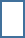 ДАТА НАРОДЖЕННЯ:       		ДАТА РОЖДЕНИЯ:      	                  ДЕНЬ       МІСЯЦЬ                   РІК				             ДЕНЬ         МІСЯЦЬ                   РІКДАНІ ДЛЯ КОНТАКТУ:АКТУАЛЬНЕ МІСЦЕ ПРОЖИВАННЯ/ЦЕНТР			                          НОВА АДРЕСА МІСЦЯ ПРОЖИВАННЯ, ЯКЩО ВІДРІЗНЯЄТЬСЯ ВІД ПОТОЧНОЇ …………………………………………………………………………………………..	……………………………………………………………………………………………………………ВУЛИЦЯ, № БУДИНКУ/№ КВАРТИРИ				ВУЛИЦЯ, № БУДИНКУ/№ КВАРТИРИ  ………………………………………………………………	  ……………………………………………………………………………….ПОШТОВИЙ ІНДЕКС		МІСТО		                           ПОШТОВИЙ ІНДЕКС		            МІСТО⁺ ⁻   		№ ТЕЛЕФОНУ	 /НЕОБОВ’ЯЗКОВО/					ЗАЯВАПРО НАДАННЯ ГРОШОВОЇ ДОПОМОГИ ДЛЯ ПОКРИТТЯ ВЛАСНИХ ВИТРАТ,
ПОВ’ЯЗАНИХ З ПЕРЕБУВАННЯМ НА ТЕРИТОРІЇ РЕСПУБЛІКИ ПОЛЬЩІ У ЗВ’ЯЗКУ ІЗ:ЗАХИСТОМ ТА ПІДТРИМАННЯМ СІМЕЙНИХ ВІДНОСИНОРГАНІЗАЦІЙНИМИ ВИТРАТАМИЗ МЕТОЮ ОБҐРУНТУВАННЯ ЦІЄЇ ЗАЯВИ ПОВІДОМЛЯЮ, ЩО: …………………..……………………………………………………………………………………………..……………………………………………………………………………………………………………………………………………………………………………………………………………………….……………………………………………………………………………………………………………………………………………………………………………………………………………………….Я заявляю, що мені роз’яснено обов’язок повідомляти орган, у провадженні якого перебуває моя справа, про кожну зміну своєї поштової адреси, а також мені надана інформація про те, що у випадку недотримання цього обов’язку надіслана на вказану раніше адресу кореспонденція буде вважатися врученою належним чином.……………………………………………………………			……………………………………………………………ДАТА					ПІДПИС БАТЬКА/МАТЕРІПЕРЕКЛАД:………………………………………………………………………………………………………………………………………………………………………………………………………...………………………………………………………………………………………………………………………………………………………………………………………………………………………ВИСНОВОК ПРАЦІВНИКА: ………………………..……………………………………………………………………………………………………………………………………………….……………………………………………………………………………………………………………………………………………………………………………………………………………………………………………………………………………………………………………………………………………………………………………………………………………………………………………………		……………….		………………………ДАТА		ПІДПИСВ РАЗІ НЕЩАСНОГО ВИПАДКУ НЕОБХІДНО ПОІНФОРМУВАТИ:  ………………………………………………………………………………..   ⁺ ⁻   	ІМ’Я ТА ПРІЗВИЩЕ				НОМЕР ТЕЛЕФОНУЯ заявляю, що маю право на передачу вищевказаних даних і що особа котрої стосуються ці дані отримала від мене інформацію про принципи обробки даних Управлінням у Справах Іноземців.								……………….		                    ………………………    		ДАТА			ПІДПИС